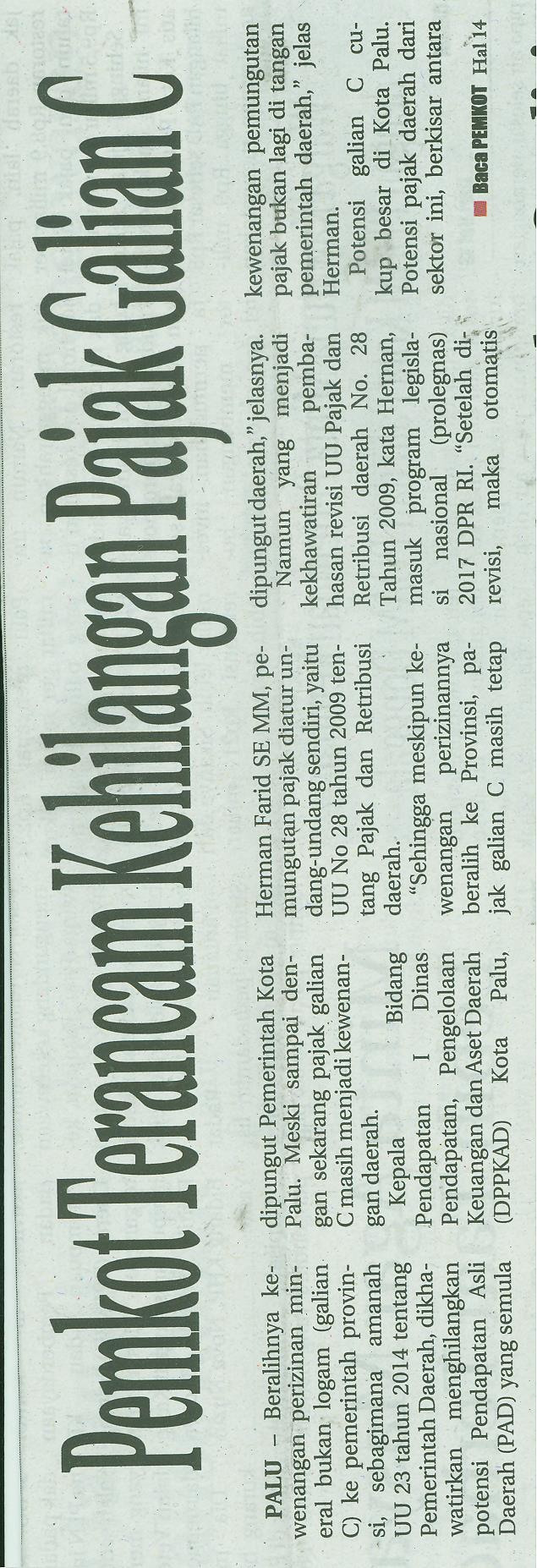 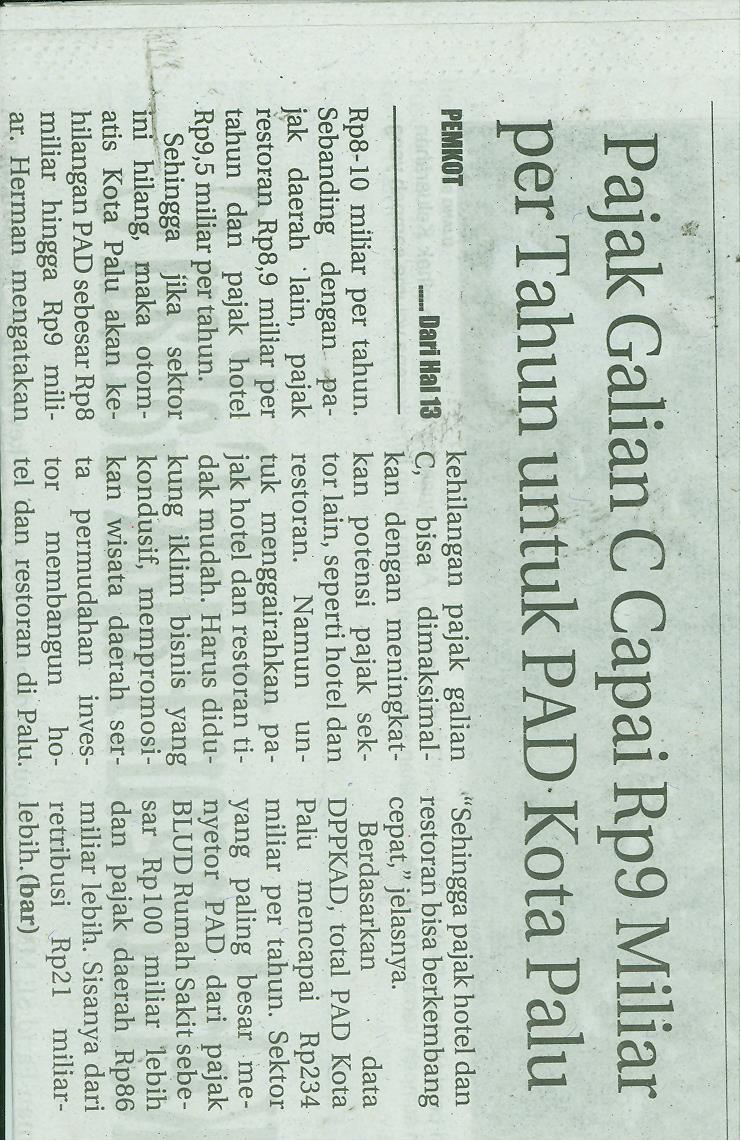 Harian    :Radar SultengKasubaudSulteng IHari, tanggal:Jum’at, 02 Oktober 2015KasubaudSulteng IKeterangan:Pemkot Terancam Kehilangan Pajak Galian CKasubaudSulteng IEntitas:PaluKasubaudSulteng I